High school diploma/GED preferred, have or gain computer literacy skills, employer sponsored preferred.Approximately 85 hours (four 15‐ hour learning modules, plus 25‐ hour on‐the‐job supervised experience), online (instructor‐ lead) and in‐person options.Due to grant funding, full tuition reimbursement is available upon trainee’s successful completion of the program.Serves as a liaison/link/ intermediary between health/ social services and the community to facilitate access to services and improve quality and cultural competence of service delivery.Connects clients with needed resources; clients receive cost effective, individual services; reduces readmission rates.A variety of settings, including but not limited to ‐ hospitals, community‐based organizations, governments, clinics, and schools.Employment in healthcare setting preferred.Approximately 55 hours (six online learning modules – modules 1‐5 are 10 hours each, module 6 is 5 hours). Training is self‐paced, instructor lead.Due to grant funding, full tuition reimbursement is available upon trainee’s successful competition of the program.Those already working in healthcare field to better understand and more effectively recognize and appropriately respond to behavioral health problems and mental health disorders.Higher trained staff in behavioral health will increase retention and provide better patient outcomes.A variety of settings, including but not limited to – Emergency rooms, detention centers, mental mental health centers, community at large, CAH, FQHC, LTC, and ALF.Currently certified as an Emergency Medical Technician (EMT‐P) and have 2 years of full‐time service as an EMT‐P, or its part‐time equivalent.1 semester (10 college credits), online, live instructor‐ lead through Hennepin Technical College.Due to grant funding, full tuition reimbursement is available upon trainee’s successful completion of the program.Help individuals and communities overcome barriers that prevent them from accessing and benefitting from health services. They serve as advocates, facilitators, liaisons, community brokers and resource coordinators.Trained as direct service providers which will ensure basic and advanced levels of care appropriate to prevention, emergencies, evaluation, triage, disease management, and basic oral and mental health.A variety of settings, including but not limited to organizations that provide community health care, EMS, and public health.Must identify as being in recovery from a behavioral health diagnosis and have sought treatment.40 hours of initial training, with 20 CEU’s per year, in‐person only.Due to grant funding, training costs are covered.Uses personal experience with a behavioral health diagnosis disorder to provide support, mentoring, guidance, and advocacy and to offer hope to individuals with behavioral health disorders.Return on investment (i.e. $5 to$1 cost savings in diversion from high‐cost services observed in Gallatin County).Emergency rooms, detention centers, mental health centers, community at large, FQHC, SUD centers, VA, diversion and treatment courts.*Apprenticeship options available for most of these trainings: Call 406.444.4100 or email apprenticeship@mt.govMontana AHEC healthinfo.montana.eduMontana AHEC healthinfo.montana.edu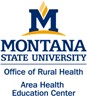 MT DPHHS ‐EMS & Trauma Sys.CIH - Community Integrated Healthdphhs.mt.gov/publicheal th/emsts/cp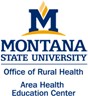 MT’s Peer Support Network mtpeernetwork.org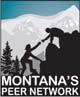 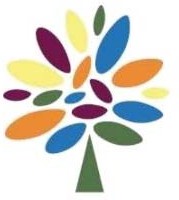 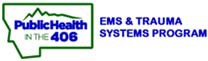 None.	None.	None.	None.	See training provider for detailson each training.4‐hour, 8‐hour, and 12‐hour training options, in‐person, on‐site.2 day, in‐person, on‐site training.	1 day (8‐hour), in‐person, onsite.Adult & Youth options.Online, self‐paced courses (approximately 2‐3 hours each).VariesDue to grant funding, training costs are covered.Presents principals, techniques, and skills for recognizing, reducing, and managing violent and aggressive behavior.Trained staff will be able to address the multitude of crises and stages of conflict to help calm people, diffuse anxious or aggressive behavior, avoid violence & injuries, & create confidence & the ability to improve any situation & minimize or eliminate lawsuits.A variety of settings, including but not limited to ‐ hospitals, community‐based organizations, government, clinics, and schools.Montana AHEC healthinfo.montana.edu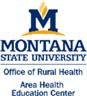 Due to grant funding, training costs are covered.Teaches participants to recognize when someone may have thoughts of suicide and how to work with them to create a plan that will support their immediate safety.Studies show the ASIST method helps to reduce suicidal feelings in those at risk and is a cost‐ effective way to help address the problem of suicide.A variety of settings, including but not limited to ‐ hospitals, community‐based organizations, government, clinics, and schools.Montana AHEC healthinfo.montana.edu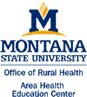 Due to grant funding, training costs are covered.Can help those who regularly engage with individuals who may experience mental health challenges and is most appropriate for audiences with no prior training or experience with mental health or substance abuse.Higher trained staff in behavioral health will increase retention and provide better patient outcomes.A variety of settings, including but not limited to ‐ hospitals, community‐based organizations, government, clinics, and schools.Montana AHEC healthinfo.montana.eduAll modules are free of charge.Trainings Include:Communicating with the ElderlyBasics of DiabetesAlzheimer’s EducationGeriatric Fall PreventionAdult Mental HealthChildren’s Mental HealthChildren & Youth DevelopmentGrief & LossSubstance Use DisorderHigher trained CHWs will increase retention and provide better patient outcomes.*Modules are frequently being added to the CHW library.A variety of settings, including but not limited to ‐ hospitals, community‐based organizations, government, clinics, and schools.Montana AHEC healthinfo.montana.eduDue to grant funding, training costs are covered.Trainings Include:CHW Supervisor Foundations TrainingMotivational InterviewingMAT & IBH trainingsTrain‐the‐TrainerMOABMHFAASISTFor info on trainings & training providers: healthinfo.montana.edu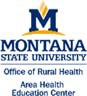 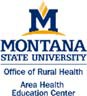 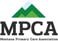 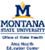 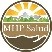 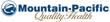 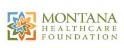 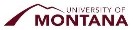 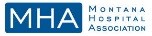 COMMUNITY HEALTH WORKERFUNDAMENTALS OF BEHAVIORAL HEALTHCOMMUNITY PARAMEDICINE (CIH)BEHAVIORAL HEALTH PEER SUPPORT SPECIALISTMANAGEMENT OF AGGRESSIVE BEHAVIORS (MOAB®)APPLIED SUICIDE INTERVENTION SKILLS TRAINING (ASIST)MENTAL HEALTH FIRST AID (MHFA)COMMUNITY HEALTH WORKER ADD‐ON MODULESADDITIONAL TRAININGS